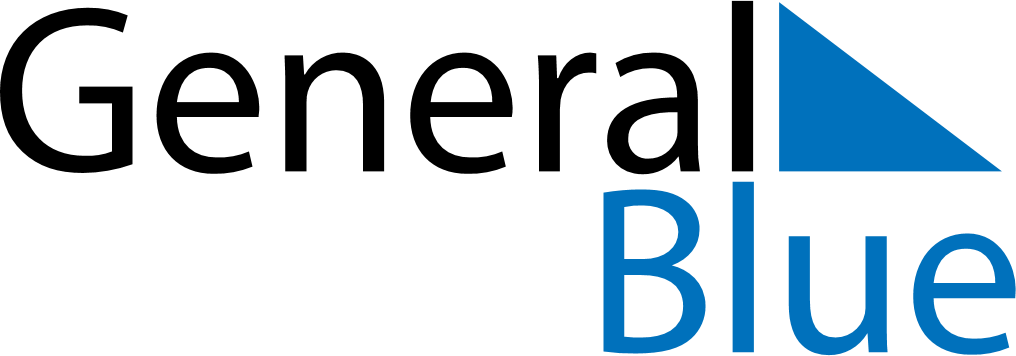 November 2024November 2024November 2024November 2024November 2024November 2024Wanze, Wallonia, BelgiumWanze, Wallonia, BelgiumWanze, Wallonia, BelgiumWanze, Wallonia, BelgiumWanze, Wallonia, BelgiumWanze, Wallonia, BelgiumSunday Monday Tuesday Wednesday Thursday Friday Saturday 1 2 Sunrise: 7:30 AM Sunset: 5:15 PM Daylight: 9 hours and 44 minutes. Sunrise: 7:32 AM Sunset: 5:13 PM Daylight: 9 hours and 41 minutes. 3 4 5 6 7 8 9 Sunrise: 7:33 AM Sunset: 5:11 PM Daylight: 9 hours and 37 minutes. Sunrise: 7:35 AM Sunset: 5:09 PM Daylight: 9 hours and 34 minutes. Sunrise: 7:37 AM Sunset: 5:08 PM Daylight: 9 hours and 31 minutes. Sunrise: 7:38 AM Sunset: 5:06 PM Daylight: 9 hours and 27 minutes. Sunrise: 7:40 AM Sunset: 5:05 PM Daylight: 9 hours and 24 minutes. Sunrise: 7:42 AM Sunset: 5:03 PM Daylight: 9 hours and 21 minutes. Sunrise: 7:43 AM Sunset: 5:01 PM Daylight: 9 hours and 18 minutes. 10 11 12 13 14 15 16 Sunrise: 7:45 AM Sunset: 5:00 PM Daylight: 9 hours and 14 minutes. Sunrise: 7:47 AM Sunset: 4:59 PM Daylight: 9 hours and 11 minutes. Sunrise: 7:48 AM Sunset: 4:57 PM Daylight: 9 hours and 8 minutes. Sunrise: 7:50 AM Sunset: 4:56 PM Daylight: 9 hours and 5 minutes. Sunrise: 7:52 AM Sunset: 4:54 PM Daylight: 9 hours and 2 minutes. Sunrise: 7:53 AM Sunset: 4:53 PM Daylight: 8 hours and 59 minutes. Sunrise: 7:55 AM Sunset: 4:52 PM Daylight: 8 hours and 56 minutes. 17 18 19 20 21 22 23 Sunrise: 7:57 AM Sunset: 4:50 PM Daylight: 8 hours and 53 minutes. Sunrise: 7:58 AM Sunset: 4:49 PM Daylight: 8 hours and 50 minutes. Sunrise: 8:00 AM Sunset: 4:48 PM Daylight: 8 hours and 48 minutes. Sunrise: 8:02 AM Sunset: 4:47 PM Daylight: 8 hours and 45 minutes. Sunrise: 8:03 AM Sunset: 4:46 PM Daylight: 8 hours and 42 minutes. Sunrise: 8:05 AM Sunset: 4:45 PM Daylight: 8 hours and 40 minutes. Sunrise: 8:06 AM Sunset: 4:44 PM Daylight: 8 hours and 37 minutes. 24 25 26 27 28 29 30 Sunrise: 8:08 AM Sunset: 4:43 PM Daylight: 8 hours and 35 minutes. Sunrise: 8:09 AM Sunset: 4:42 PM Daylight: 8 hours and 32 minutes. Sunrise: 8:11 AM Sunset: 4:41 PM Daylight: 8 hours and 30 minutes. Sunrise: 8:12 AM Sunset: 4:40 PM Daylight: 8 hours and 28 minutes. Sunrise: 8:14 AM Sunset: 4:40 PM Daylight: 8 hours and 25 minutes. Sunrise: 8:15 AM Sunset: 4:39 PM Daylight: 8 hours and 23 minutes. Sunrise: 8:16 AM Sunset: 4:38 PM Daylight: 8 hours and 21 minutes. 